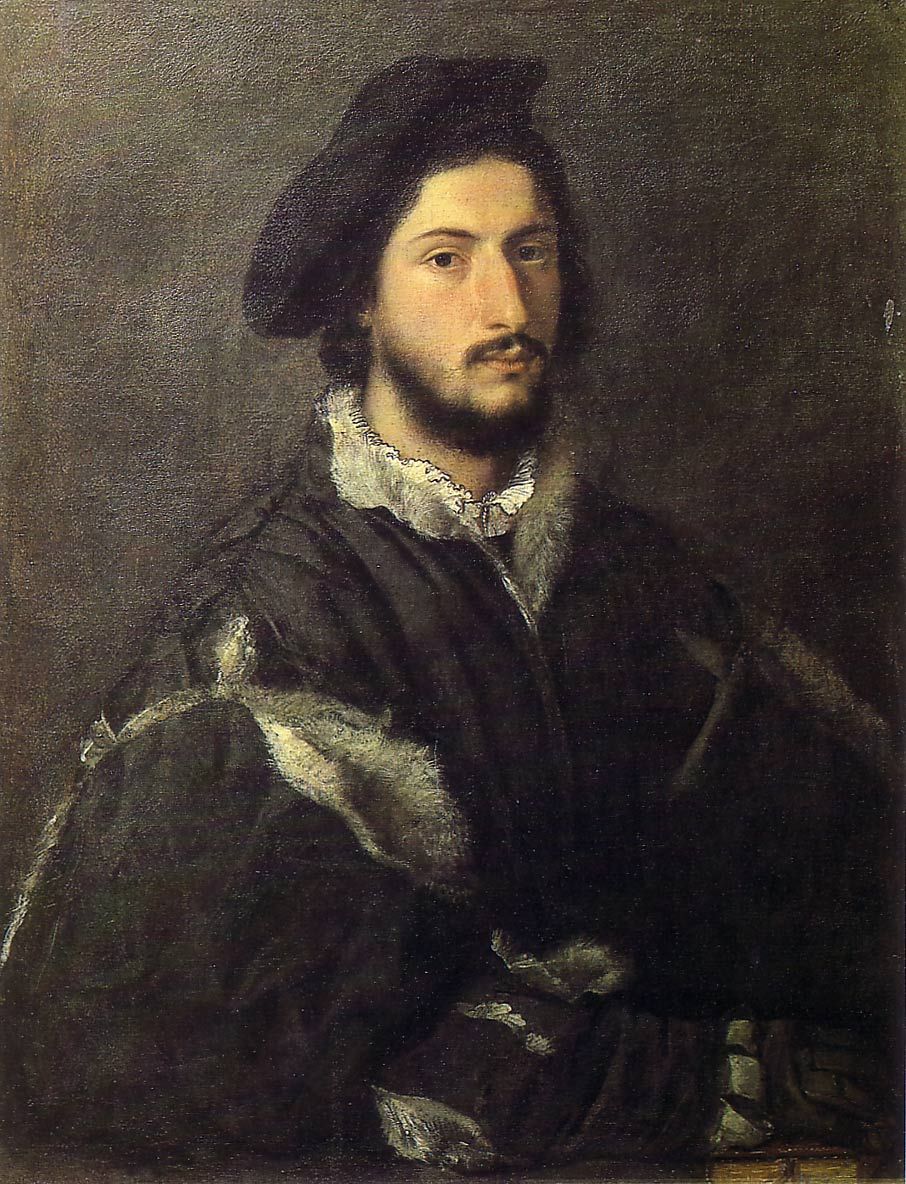 London, National Gallery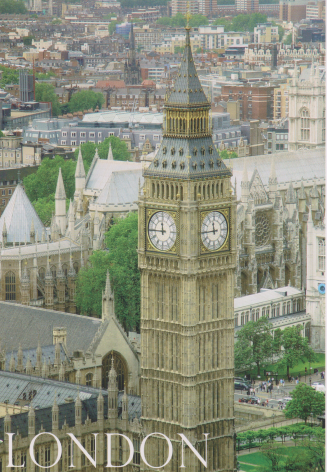 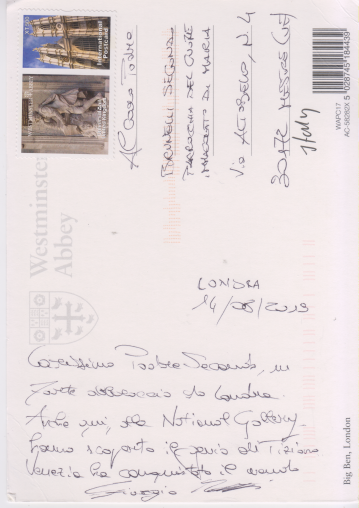 